ZNAKOVI NA KRAJU REČENICE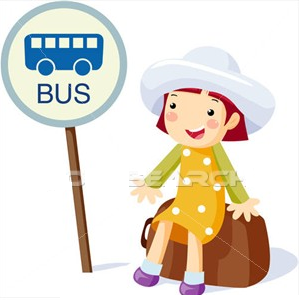 ZNAKOVI NA KRAJU REČENICE